Priorities for the WeekWeekly Calendar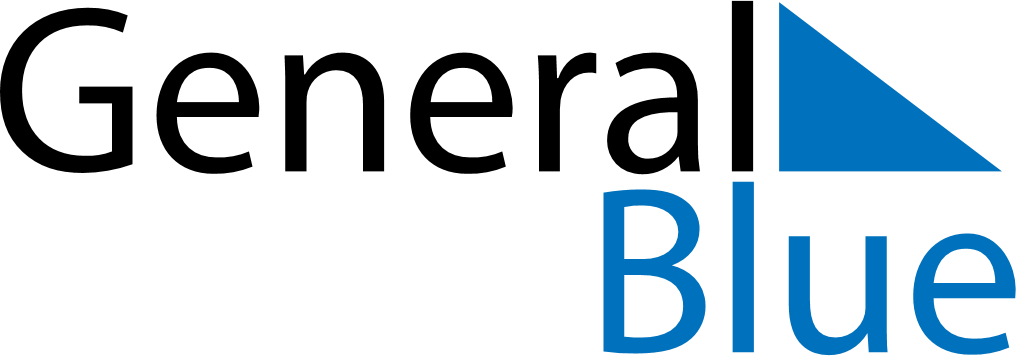 February 10, 2025 - February 16, 2025Weekly CalendarFebruary 10, 2025 - February 16, 2025Weekly CalendarFebruary 10, 2025 - February 16, 2025Weekly CalendarFebruary 10, 2025 - February 16, 2025Weekly CalendarFebruary 10, 2025 - February 16, 2025Weekly CalendarFebruary 10, 2025 - February 16, 2025Weekly CalendarFebruary 10, 2025 - February 16, 2025Weekly CalendarFebruary 10, 2025 - February 16, 2025MONFeb 10TUEFeb 11WEDFeb 12THUFeb 13FRIFeb 14SATFeb 15SUNFeb 166 AM7 AM8 AM9 AM10 AM11 AM12 PM1 PM2 PM3 PM4 PM5 PM6 PM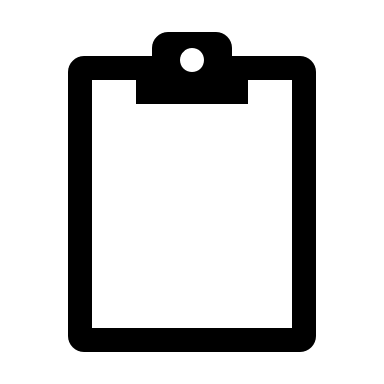 